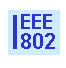 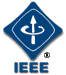 IEEE P802.21 Media Independent Handover ServicesMinutes of the IEEE P802.21 Working Group (DCN 21-14-0133-00-0000)Session #63 Meeting, San Diego, CA, USAChair: Subir DasVice Chair: Charles E. Perkins First Day PM1 (1:30pm-3:30pm): Room Ocean Beach ; July 14, 2014802.21 WG Opening Plenary: Meeting is called to order at 1:30pm by Subir Das, Chair of IEEE 802.21WG with opening notesJuly, 2014 Meeting Agenda (DCN: 21-14-0106-00-0000-session-63-agenda)802.15 SEC –revisiting 802.15.4e  security which may be of interest to 802.21 members 802.15 IG 6T (IETF 6Tisch interest group)  session will be held on Friday PM1802.21d has two sessions802.21m has three sessions802.21.1 has three sessionsThree tutorialsEmerging Applications instead of social (experiment) BoF July 16, 6:30pm-9:30pmAgenda bashing:Agenda (DCN: 21-14-0106-00-0000) was approved without any objection.IEEE 802.21 Session #63 Opening Notes (21-14-0115-00-0000)Meeting logistics: all meetings in Room Ocean ViewDiscussion about Wi-Fi accesshttp://mentor.ieee.org/802.21/documentsDuty to inform slides 1-4, etc.Attendance procedures, logistics, breaksRequest to make Intellectual Property declarationNo one declared any patent claimsLMSC Chair’s Guidelines on Commercialism at meetingsClarification for “formally object”Discussion about sponsorship discussion at EC; member pollShould get sponsors to help make a better networkWorking Group Status802.21c: Single Radio HandoversPublished in July 11, 2014. Congratulations!802.21d : Group Management Completed WG Letter Ballot recirculation (#7d)  on July 05, 2014Result announced on July 6, 2014http://www.ieee802.org/21/ballot_7.html 19 ballots / 21 members. Return ratio 90.00%17 approve / 00 disapprove / 02 abstain. Approval rate = 100%Have 2 sessions in Hawaii for resolving comments802.21m: Revision Project Opening Note: 21-14-0120-00-REVP-802-21m-session-63-OpeningNoteWorking on the document structure and existing issues 802.21.1: Media Independent Services Opening Note: 21-14-0118-00-SAUC-802-21.1-OpeningNoteCompleted WG Letter Ballot recirculation (#7d)  on July 05, 2014Future Sessions – 2014Interim: 14-19, September 2014,  Hilton Athens, GreeceCo-located with all 802 wireless groups Plenary: 2-7 Nov 2014, Grand Hyatt, San Antonio, TX, USACo-located with all 802 groupsSeptember IEEE 802 Interim meeting logistics 14-19, September 2014, Hilton Athens, GreeceMeeting is NoT hosted by Face-to-Face Events but hosted by  AirnexMeeting Information: https://ei.eventinfotech.com.au/ei/rs.esp?id=1231&scriptid=HOMEREGISTRATION INFORMATION:Early Registration Deadline Before 23 July 2014 : US $850.00 Standard Registration Deadline Before 27 August 2014: US $ 1100Late Registration Deadline After 27 August 2014: US $ 1350 HOTEL RESERVATIONS:All delegates are required to pre-register for the Meeting. Please ensure to refer to the schedule and deadlines below. All amounts are quoted in US dollars. IMPORTANT: to qualify for the discounted registration rate, you will need your Hilton Athens confirmation number. If you have not already done so please book your accommodation first.  A minimum stay of 3 nights is required for the discount.Session #62 minutes (21-14-0107-01-0000) were approved without objection. Vice-Chair election candidate (Hyeong Ho Lee) statement6/0/0 - Dr. Lee is electedChair will report to EC for approval on Friday802.21d  Opening Notes and discussion (21-14-0117-00-0000)Document 21-14-0117-00-MuGM-802-21d  Opening NotesDiscussion about comment #2 in document #110Prepare for Sponsor ballot802.21m  Opening Notes and discussion (21-14-0120-00-0000)Discuss the document structure and issues802.21.1  Opening Notes and discussion (21-14-0118-00-0000)Document 21-14-0118-00-MuGM-802-21d  Opening Notes Discussion about use cases and services, meaning of “use case”ITS need for support802.24  Scope ExtensionMeeting adjourned at 3:00pmDay 2 PM1 (1:30pm-1:45pm): Room Ocean View; Tuesday, July 15Election of Dr. Lee as 802.21 vice chair (6/0/0)Day 4 PM2 (4:00pm-6:00pm): Room Ocean View; Thursday, July 17, 2014802.21 WG Closing Plenary: Meeting is called to order by Subir Das, Chair of IEEE 802.21 WG  (21-14-0123-00-0000-session-63-closing-plenary). No IETF liaison reportDiscussion about P802.21d Ballot ResultDraft History & Statistics (mandatory editorial comments, etc.)Draft to be submitted for MEC review  (DCN 14-0129-900-0000)Sponsor Ballot starts on August 17Motions presented for WG vote  Motion to P802.21d BRC …: moved by Yoshi, Seconded by Clint (5/0/0)Motion to authorize 802.21d …: moved by Yoshi, Seconded by Clint (5/0/0)Motion to P802.21d be … (CSD = Criteria for Standards Development) Moved by Yoshi, Seconded by Clint (5/0/0) Teleconference scheduleTGm 802.21-2008  Revision closing note (21-14-0129-00-REVP-802-21m-session-63-closing-report) Progress in meetings prior to Session #63Initiated working group, determined purpose of the document revision project.Updated base 802.21m document with numerous improvements and repairs to tables and lists.Progress since Kona Session #62Updated base 802.21m document specification according to recent action itemsIssues added to spreadsheet based on problems encountered during document update.Agenda for July 2014Three sessions: Tuesday PM1 and Thursday AM1, PM1Review 802.21m charter and mission, previous decisions, work plansReview action itemsReview base document modifications for acceptance / rejectionDetermine needs for further editorial staff help with figure creation and modification, document progressDescribe function and revisions for figure modification spreadsheet, etc.Minutes: DCN 21-14-0129-00-REVPAction ItemsWG chair to email David Cypher for additional clarification on commentUpdate spreadsheet for figures and equations Maintain status for each figure and modifications neededDetermine need for teleconference on August 20, 2014WG chair / editor to prepare clean document for 802.21m base document, using revisions as modified and approved according to WG discussion from Tuesday PM1 and Thursday AM2 consensusChair to send a reminder to Yoshi for PICS update(deferred) Recommend 802.21.1 to carry out gap analysis on 802.21m featuresTGd Multicast Management closing note (21-14-0099-00-MuGM-tgd-may-closing-note)Progress in May 2014 Meeting: LB7b comment resolutionsResolved all editorial comments and most technical commentsRemaining technical comments are: #58, #79, #83LB7 Ballot Resolution CommitteeNext Step: Start next recirculation around April 21, 2014802.21.1 closing note (DCN 21-14-0098-00-SAUC-closing-notes)TG 802.21.1 had two sessions during his meetingThere were four presentations on use caseshttps://mentor.ieee.org/802.21/dcn/14/...802.21.1 Teleconference (tentative):Teleconferences802.21c BRC Teleconferences: (none)802.21d BRC Teleconferences:May 27 (Tue),  8am-10am EDTJune 10 (Tue),  8am-10am EDT 802.21m Teleconference:(none)802.21.1 Teleconference:Teleconference (Tentative) (none)Plan for next meetingMeet with IEEE staff to resolve Microsoft Word problems with 802.21m base documentFuture SessionsFuture Sessions – 2014 List of upcoming sessionsPlenary:  13-18, July 2014, Manchester Grand Hyatt, San Diego, CA, USA Co-located with all 802 groupsInterim:  14-19, September 2014,  Hilton AthensCo-located with  all 802 wireless groups Plenary: 2-7 Nov 2014, Grand Hyatt, San Antonio, TX, USACo-located with all 802 groupsDiscussion about San Diego venueFood has been very goodNetworking was goodRecommended for returnFuture Sessions – 2015Interim: 18-23 January, 2015, Hyatt Regency, Atlanta, GA, USACo-located with all 802 groups Plenary: 8-13/15-20 March, 2015,  Berlin  Co-located with all 802 groupsInterim:  May 2015, Hyatt Regency Vancouver (TBD)Co-located with all wireless groups Plenary: 12-17 July 2015, Hilton Waikoloa Village, Hawaii, USA Co-located with all 802 groupsInterim: September 2015, Asia (TBD)Co-located with  all 802 wireless groups Plenary: 8-13 Nov 2015, Hyatt Regency Dallas, TX, USA (TBC)Co-located with all 802 groups Future Session notificationsEarly registration for Athens ends on July 23; rate increases to $1150AttendanceThe meeting was adjourned at 4:47 pmIEEE P802.21m Revision Project GroupChair: Charlie Perkins Minutes Document: DCN: 21-14-0131-01Meeting Minutes of the IEEE P802.21d Group Management Task Force (DCN 21-14-0131-01)Monday, PM2 Meeting, July 14, 2014 Meeting called to order by Chair at 4:00PM Minutes are taken by Yoshihiro Ohba.Meeting Agenda (21-14-0116-01) is presented by the ChairThe IEEE 802.21d task group is scheduled to meet Monday PM2 and Tuesday AM2.Agenda was approved with no objections.Meeting Minutes ApprovalMinutes of May 2014 TGd session are included in the WG minutes that were already approved in the WG opening plenary. There is no additional minutes to approve.Opening Notes (21-14-0117-00) is presented by the ChairSlides #1-#4 shown, Note Well, Duty to Inform.Chair called for declaration of potentially essential IPR on 802.21d.  There was no response to the call in the meeting. Chair mentioned that there was an IPR declaration during 802.21 WG Opening Plenary meeting in Monday AM2 about 802.21d. The latest commentary file is DCN 110r0 incorporating LB7c comment resolution made through May Interim meeting and subsequent BRC conference calls in May 27 and June 10..Letter Ballot recirculation LB7d Result and Next Step Chair explained that the latest 802.21d draft D05 achieved 100% approval ratio, the WG Chair has a plan to move forward the draft to Sponsor Ballot, with carrying over seven (7) editorial comments to the Sponsor Ballot.Detailed plan for the Sponsor Ballot was explained by WG Chair.  As soon as an approval from LMEC on forwarding D05 to Sponsor Ballot is obtained in EC Closing Plenary on July 18, Sponsor Ballot invitation will be sent from IEEE SA to form a ballot pool.  The invitation period will continue until August 17. If conditions for the ballot pool are met, then 30-day Sponsor Ballot will be started immediately.  If everything goes well, we can start SB comment resolution in September meeting.The group also reviewed the editorial comments.  As the comments will be carried over to Sponsor Ballot, no resolution was made for the comments in the meeting.802.21d CSD DiscussionChair explained that 802.21d CSD (Criteria for Standards Development (previously known as 5C), DCN 2012-0017-01) needs to be reviewed before sending 802.21d draft specification to Sponsor Ballot in order to check whether the content of the draft specification is consistent with the CSD. The group briefly reviewed the CSD. Chair asked the members to review the CSD in detail by Tuesday AM2 slot.Recess at: 17:30 PMSECOND DAY AM2 MEETING: TUESDAY, JULY 15Meeting called to order by Chair at 10:30AM802.21d CSD Discussion (continued)The group continued 802.21d CSD discussion.  No issue was raised on the CSD described in DCN 2012-0017-01.Closing Note by ChairTG closing note is captured in DCN 21-14-0124r0. The following TG Motion was made:Approve document number DCN: 21-12-0017-01 as the CSD for IEEE 802.21d Sponsor Ballot initiationMoved by: Farrokh KhatibiSeconded by: Lily ChenFor: 7Against: 0 Abstain: 0Result: Motion passesThe following three motions were mentioned that Chair intends to bring during WG closing plenary.Motion #1: Approve document number DCN: 21-12-0017-01 as the CSD for IEEE 802.21d Sponsor Ballot initiation and authorize the WG Chair to request the EC to forward draft D05 to IEEE SA RevComMotion #2: Move to approve the 802.21d 5C (DCN 2012-0017-01) to be used for P802.21d Sponsor BallotThere will be no conference call until September meeting.The meeting was adjourned at 11:20pm.IEEE P802.21m Revision Project GroupChair: Charlie Perkins Minutes by Charlie Perkins: DCN: 21-14-0128-00Meeting Minutes of the IEEE P802.21-2008 Revision Project Group during July  2014  Interim (DCN 21-14-0128-00)First Session: 14 July 2014  PM1: 1:40-3:00Notes: SubirParticipation: Subir, Charlie, Hyeong-Ho, Yazu, Farrokh, Lily802.21m meeting is governed by 802.21 IPR disclosure agreements, etc.Review agenda: 21-14-00119-00-REVP-802-21m-session-63-agenda.pptx802.21m meeting is governed by 802.21 IPR disclosure agreements, etc.Review agenda: 21-14-0119-00-REVP-802-21m-session-63-agenda.pptxDetailed review of action items from Session #62 meetingChair mentioned about the issues with MS WORD template. He reiterated the need for having a meeting with IEEE-SA stuff.  A meeting is scheduled during this week with the help from the WG chair. Created spreadsheet for figures and equations.Chair presented the issues from DCN 21-14-0121.New Word and jpeg figure files have been received from IEEEIt  was requested to send a reminder to Yoshi for PICS update.Chair will sent a mail to David Cypher to understand one of the comments better.  Regarding document editing two options were discussed:Take IEEE help to fix the issues and do it in a proper template Prepare a normal MS word document and then let IEEE-SA editors to put it in proper template.Clarity of the term service was raised. By ‘Media Independent Services’  do we mean all the three/four services  are same as media independent services. In was clarified that Media Independent Services encompasses all the three/four services.It was suggested to change ‘MIH User’ to ‘MIH Application’. Chair went over changes in document 21-14-0067-03-REVP-802-21-2008-text-to-be-included; they were being discussed.Chair discussed meaning of color tags on issues spreadsheet 21-14-0121-02-REVP-802-21m-issues-spreadsheetTG members accepted the changes.  Editor will create a new version.Second Session: 17 July 2014 AM1: 8:00am-9:10amNotes: CharlieParticipation: Farrokh, Charlie, Hyeong-Ho, YazuBriefly review agenda: 21-14-0087-00-REVP-802-21m-session-62-agenda.pptxDiscussed newly uploaded documents21-14-0121-02-REVP-802-21m-issues-spreadsheet21-14-0052-01-REVP-802.21m-figures+eqns21-14-0067-04-REVP-802-21-2008-text-to-be-included21-14-0067-05-REVP-802-21-2008-text-to-be-includedMentioned plan to await IEEE document support for several figuresChair went over changes in document 21-14-0067-05-REVP-802-21-2008-text-to-be-included; they were being discussed.Chair discussed “clean” issues spreadsheet 21-14-0121-03-REVP-802-21m-issues-spreadsheet, new issues from MichelleTG members accepted the changes.  Editor will create a new version.Third Session: 17 July 2014 PM1: 2:30pm – 3:05pmNotes: CharlieParticipation: Farrokh, Charlie, Michelle Turner, Hyeong-Ho, YazuDiscussed newly uploaded documents21-14-0121-02-REVP-802-21m-issues-spreadsheet21-14-0052-01-REVP-802.21m-figures+eqns21-14-0067-04-REVP-802-21-2008-text-to-be-included21-14-0067-05-REVP-802-21-2008-text-to-be-includedMentioned plan to await IEEE document support for several figuresChair went over changes in document 21-14-0067-05-REVP-802-21-2008-text-to-be-included; they were being discussed.Chair discussed “clean” issues spreadsheet 21-14-0121-03-REVP-802-21m-issues-spreadsheet, new issues from MichelleTG members accepted the changes.  Editor will create a new version.WG chair to prepare revised documents for consideration at session #63 during upcoming Plenary meeting in JulyUpdate spreadsheet for figures and equations maintain status for each figure and modifications neededcreate and upload spreadsheet as 802.21m WG document(deferred) Recommend 802.21.1 to carry out gap analysis on 802.21m featuresConfer with IEEE editorial staff to repair errors introduced when base document was inappropriately saved as .docx instead .docWG chair / editor to prepare clean document for 802.21m base document, using revisions as modified and approved according to WG discussion from Tuesday PM1 and Thursday AM2 consensusAction ItemsWG chair to email David Cypher for additional clarification on commentUpdate spreadsheet for figures and equations maintain status for each figure and modifications neededDetermine need for teleconference on August 20, 2014WG chair / editor to prepare clean document for 802.21m base document, using revisions as modified and approved according to WG discussion from Tuesday PM1 and Thursday AM2 consensusChair to send a reminder to Yoshi for PICS update(deferred) Recommend 802.21.1 to carry out gap analysis on 802.21m featuresIEEE P802.21.1 Media Independent Handover ServicesMeeting Minutes of the IEEE P802.21.1 Task Group 			Chair: Subir Das Editor: Meeting Minutes of the IEEE P802.21.1 Task Group Wednesday, AM1 Meeting,   July, 2014 (8:00-10:00 am)Meeting called to order by Chair at 8:15AM Hyunho Park presented DCN: 21-14-0111-00-SAUC Title: Media Independent Service for Radio Resource Management in Heterogeneous Networks This is an extension of what was being presented (DCN 21-14-0079) in May meeting. This document presents the procedures and call flows of radio resource management in heterogeneous networks. Q: Why AC only manage PoA-A?Comment: The definition should be generic and in particular should not be restricted to what it is managing. The generic definition should be “AC (Access Controller): A network entity that can manage radio resources”Q: Can radio resource under new primitive MIS_Link_Resource_Report, for example, Frequency, Channel and Power parameters,  be included in existing primitives that are defined in IEEE 802.21 base specification?A:  Authors think that they are separate and provided some high level reasons.  TG discussed this in details.  Two possible existing link events are identified: Link_Detected and Link_Parameters_Report. TG members think that Link_Detected may be extended to accommodate the new primitive.  It was agreed that Hyunho will do the analysis and report it to  the list and if required, his co-authors will present the findings during Thursday AM2 session. TG plans to have recommendation to the authors by this meeting.  Wednesday,  PM1 Meeting,   July, 2014 (1:30-3:00 pm)Meeting called to order by Chair at 1:35PM Hyeong Ho Lee presented 21-14-0112-00  Title: Considerations for MIS framework to cooperate with SDNSlide #5:Q: What is the meaning of option #1?A:  To change MIs architecture and incorporate the data plane. Q:  Is SDN referring to only OpenFlow controller?A:  It may or may not be Comment: Then it would be better to capture as SDN Controller. This looks like a containment diagram. It is better to show in terms of PoS and MISF.  Q: Does the approach #2 mean, SDN encompasses all MIS functions and in approach #1, MIS encompasses SDN functions?  Is it not true that the end result is same?A: Yes but the approaches are different. Comment: OTH, it does not matter how one does it, there is less practical reason to show approach #1 and #2 separately. It was mentioned that the approach #3 is more reasonable approach. However, there may be some complexities involved here. Comment: It appears that we need to decide if we need internal or external interfaces?  If the functional components are separate, we need external protocol interface. OTH, if they are not, we possibly need the messages defined. Comment: We should first understand which SDN interfaces  are we talking about?  is it ONF defined interfaces or something else? If it is ONF, that is manageable since ONF defines a lot of structure interfaces. Authors will work with Daniel and Charlie to incorporate these ideas and create a SDN use case. Thursday,  AM2 Meeting,   July, 2014 (10:30-12:30 pm)Meeting called to order by Chair at 10:32PM Hyeong Ho Lee presented DCN: 21-14-0122-00-SAUC to continue the discussion on Media Independent Service for Radio Resource Management in Heterogeneous Networks that was presented on Wednesday AM1 meeting. Slide #4:Suggestion was made that this should be an Information Service not a Command Service. Slide #5:  Parameters such as Transmit power can be equivalent to signal strength. There was a suggestion that we can possibly change the Link_Detected_info primitive to Link_info.  However, the proposed primitive is not an Event Service and therefore existing link primitives are not suitable. The discussion went to a direction that is this new primitive a command service or information service primitive?  It is recommended that authors will provide additional information and their view on which category of services (e.g., command, Information or management) this new capabilities should belong. Dick Roy presented DCN:21-14-0125-ITS_Use cases Title: ITS use cases for MIH  Q: What is Network of Networks in ITS? A:  it is the same concept as heterogeneous networks, for example, Wi-Fi network, IR networks, cellular connections or networks.  Q: ecall does inband voice. Next generation ecall is IP-based A: Yes it is correct.Comment:  802.21 does provide the information but does not make any decision.A: This fine and that’s what is needed. In particular, the information needs to be relevant to the context of the applications. Q: Is there any underlying command channel? What is it that supported by ITS systems?A: There is no single one globally available. In the context of 5.9  GHz I  802.11, control channel is used to send an advertisement.  Q: What is the problem to reduce the number of choices?A: Market dynamics. But it is converging to IPv6. Q: What are MI, MN, MF?A: MI: Management to Interface; MN: Management to Network; MF: Management to FacilityComment: http://www.iteris.com/cvria may be relevant to this TG. Q:  We heard about term optimal, this has a strong relationship with QoS? A: Yes that is correct and  please refer to 17423.Chair requested Dick to explore the possibility of having a discussion via telecon with the respective ITS groups or interest groups. The idea is to understand how and where .21 fits in.Teleconference (tentative) Date: 19th August, 6 pm.Das  Subir Applied Communication SciencesChen, Lidong NIST Yazu Hanatani YoshikazuToshiba Corporation Lee Hyeong-HoETRIOhba Yoshihiro Toshiba CorporationPerkins Charles Futurewei Technologies Khatibi FarrokhQualcomm IncorporatedTurner MichelleIEEE EditorialRandall KarenNSA/IADRoy DickSRA